Sports Marketing Collage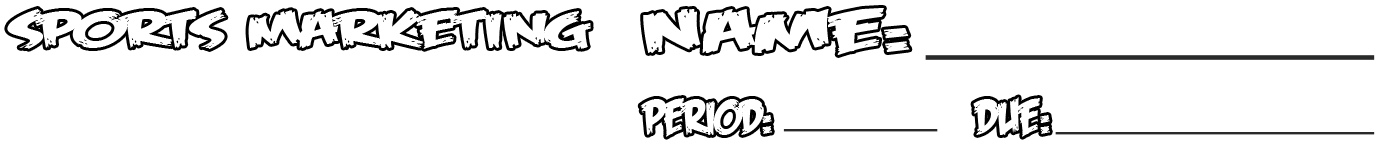 Your job is to create a collage that shows the difference between “marketing of sports” and “marketing through sports”. You must include at least 5 pictures of each one. You must label each example as what is represents. You can either make it on a computer or use cutouts of a magazine/newspaper/print media. Make sure both definitions are on your collage. Staple this paper to the front of your collage.Total          /20 GradeNo = 0 PointsYes= 5 Points5 examples of eachDefinitions Pictures are correctly labeled.Creativity